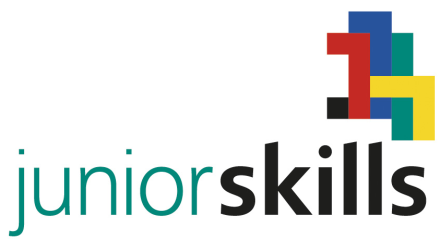 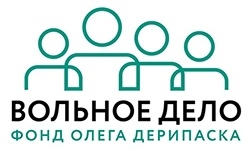 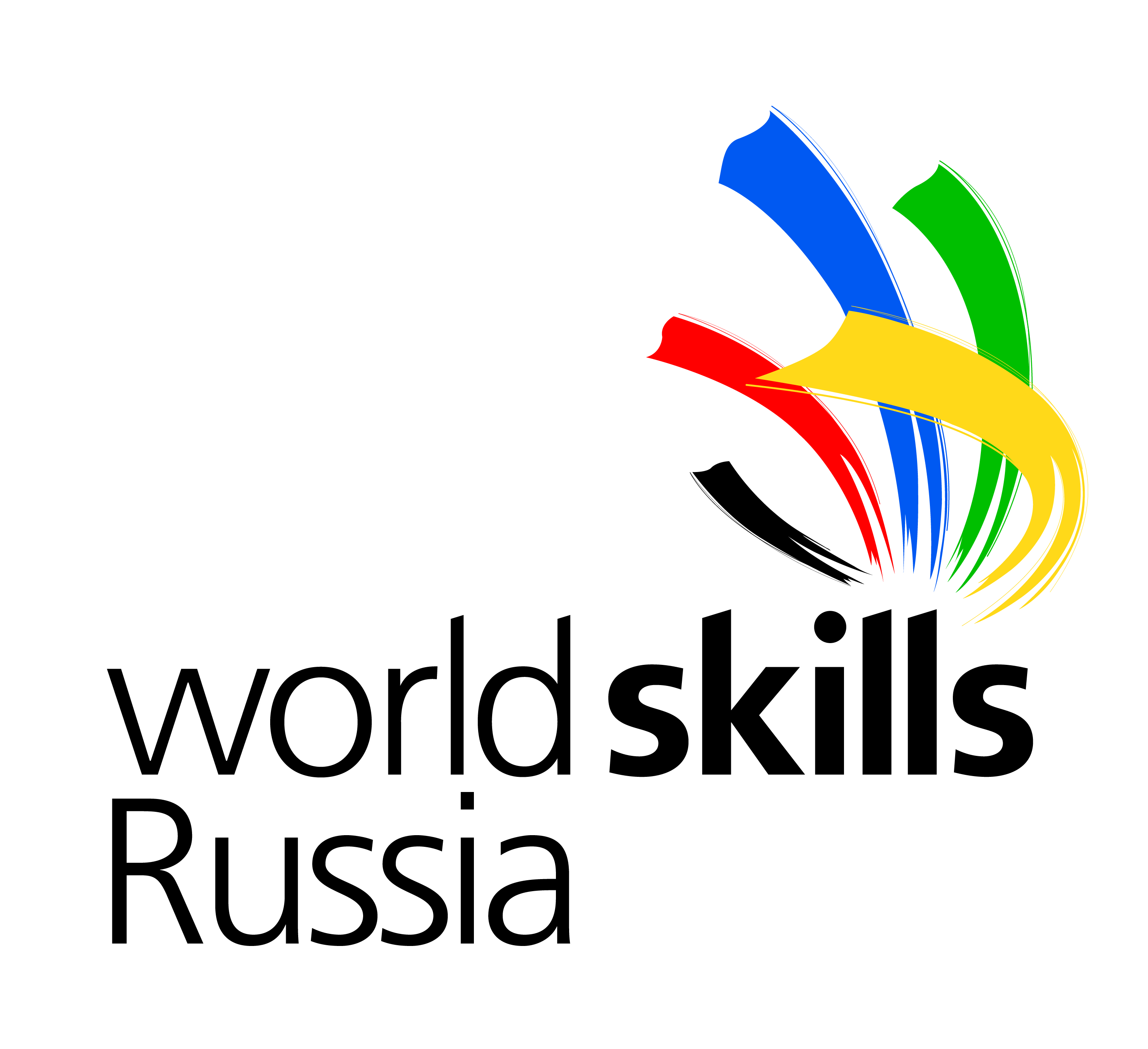 Инженерная графика CADЧемпионат Hi-Tech10+ День 1Навык:Специалист по системам автоматизированного проектирования - CADДень 1: Создание 3D моделей и генерация чертежейТематическое заданиеНа рисунке 1 показана 3Dмодель пирамиды собранной из элементов конструктора (рисунок 2). Используя средства САПР-системы, создайте 3D модели отдельных элементов конструктора и выполните 3D модель сборки пирамиды. Чертежи деталей входящих в конструкцию прилагаются к заданию.По созданным моделям сгенерируйте (выполните) чертежи элементов конструктора и сборки. Для примера оформления чертежа используйте чертежи задания.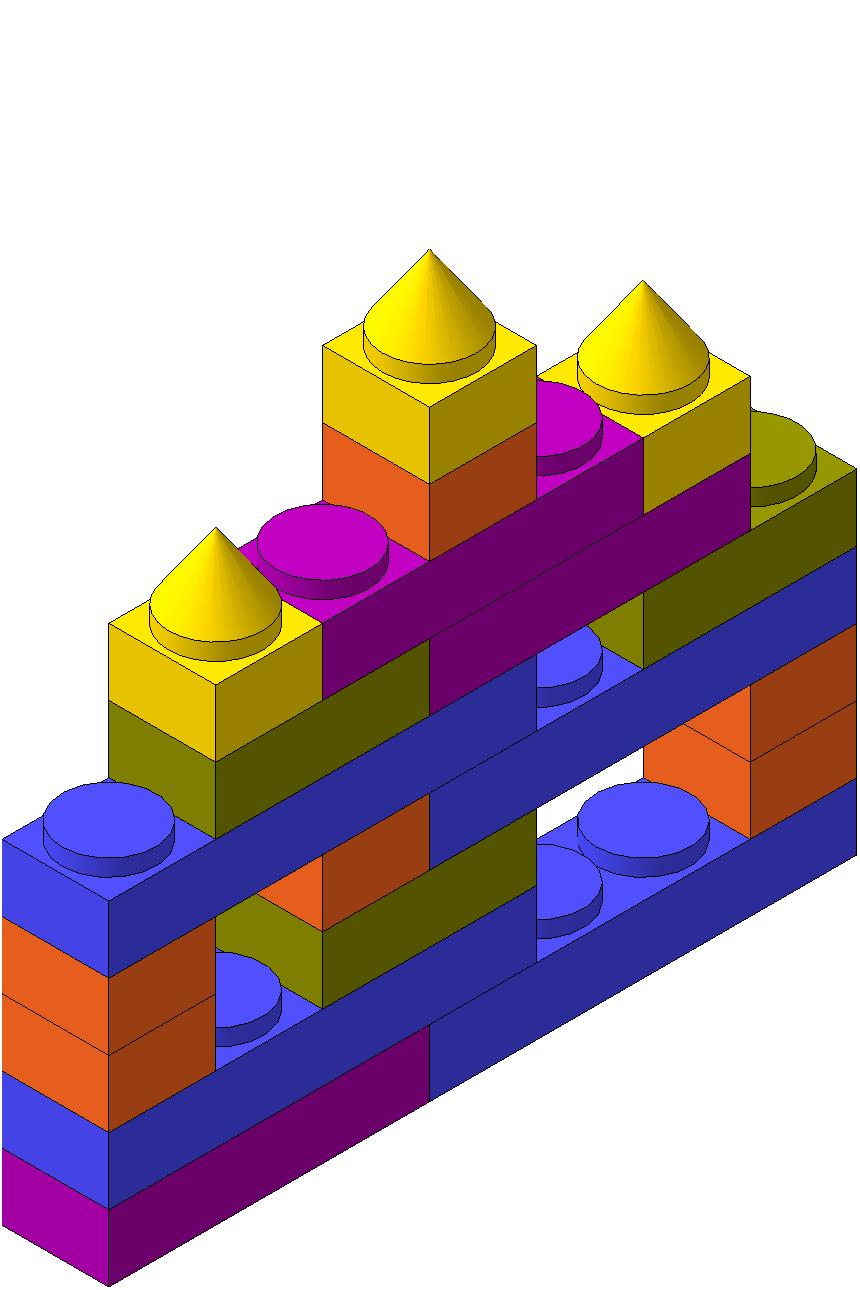 Рисунок 1. 3D модель пирамиды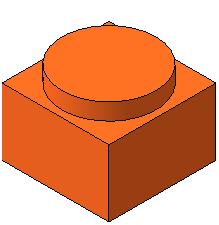 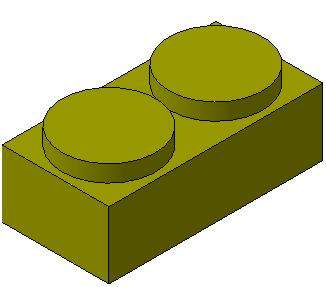 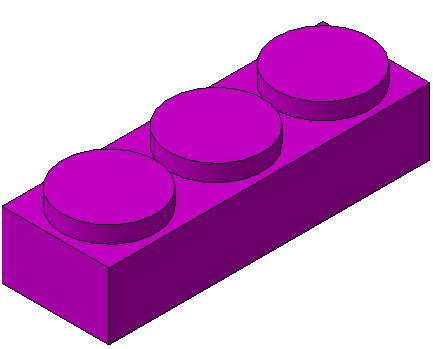 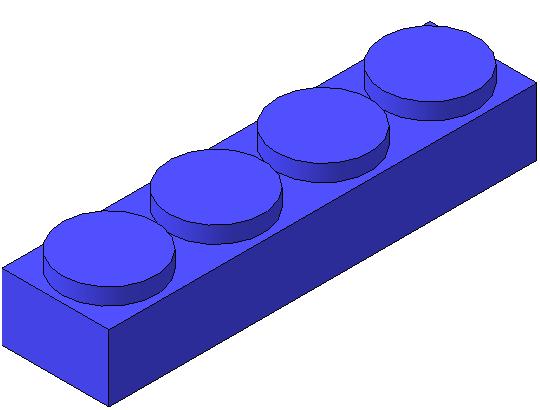 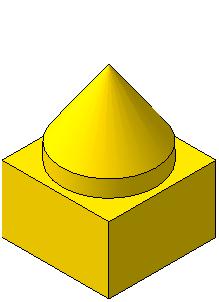 Рисунок 2. Элементы конструктораУсловия выполнения задания3D модель должна быть выполнена  в масштабе 1:1.Все размеры, указанные на чертежах элементов конструктора, должны быть соблюдены.Цветовое решение моделей остается за участником.Сборка конструкции может быть усложнена, как количеством деталей, так и пространственным решением.На чертеже должны быть указаны все размеры, для понимания конструкции вставьте в поле чертежа  изометрический (пространственный) вид.Формат выполнения чертежей выбирается участником, но не более А3.Критерии оценкиОбщее количество баллов не может превышать 50.Описание критериев и максимального балла приводится в таблицах.Таблица1Оценка заданияТаблица 2Описание критериев оценкиОценочный лист						Участники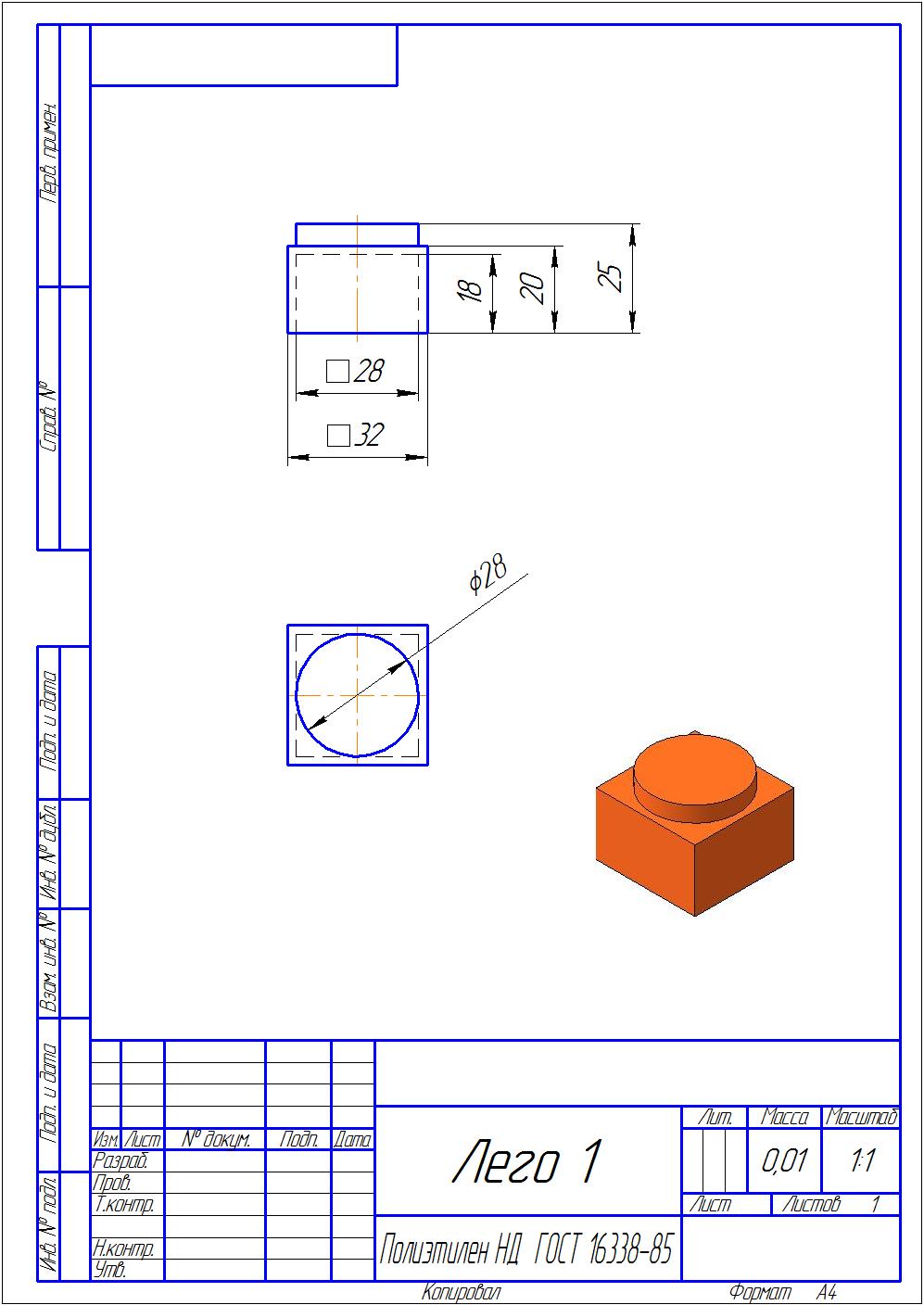 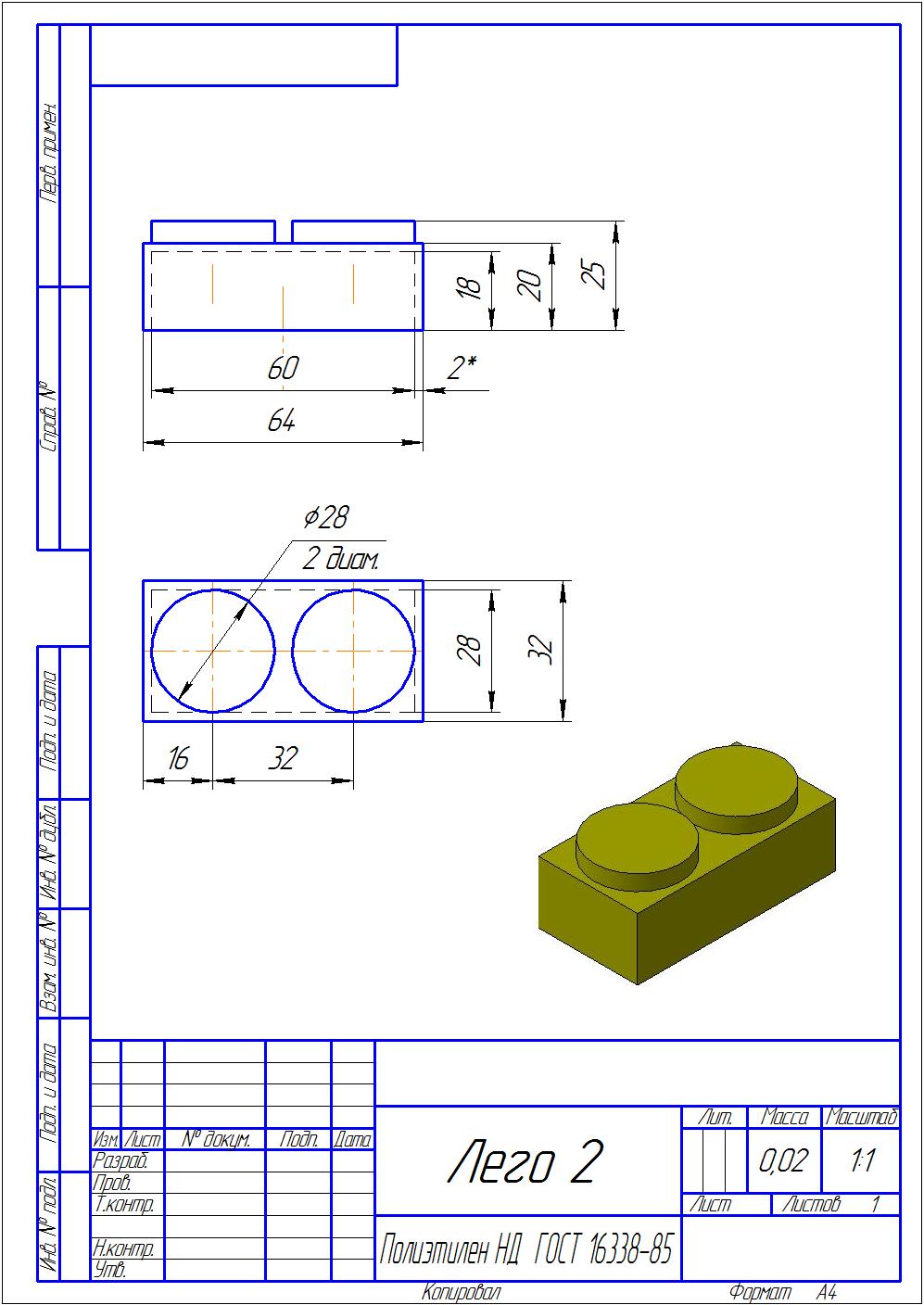 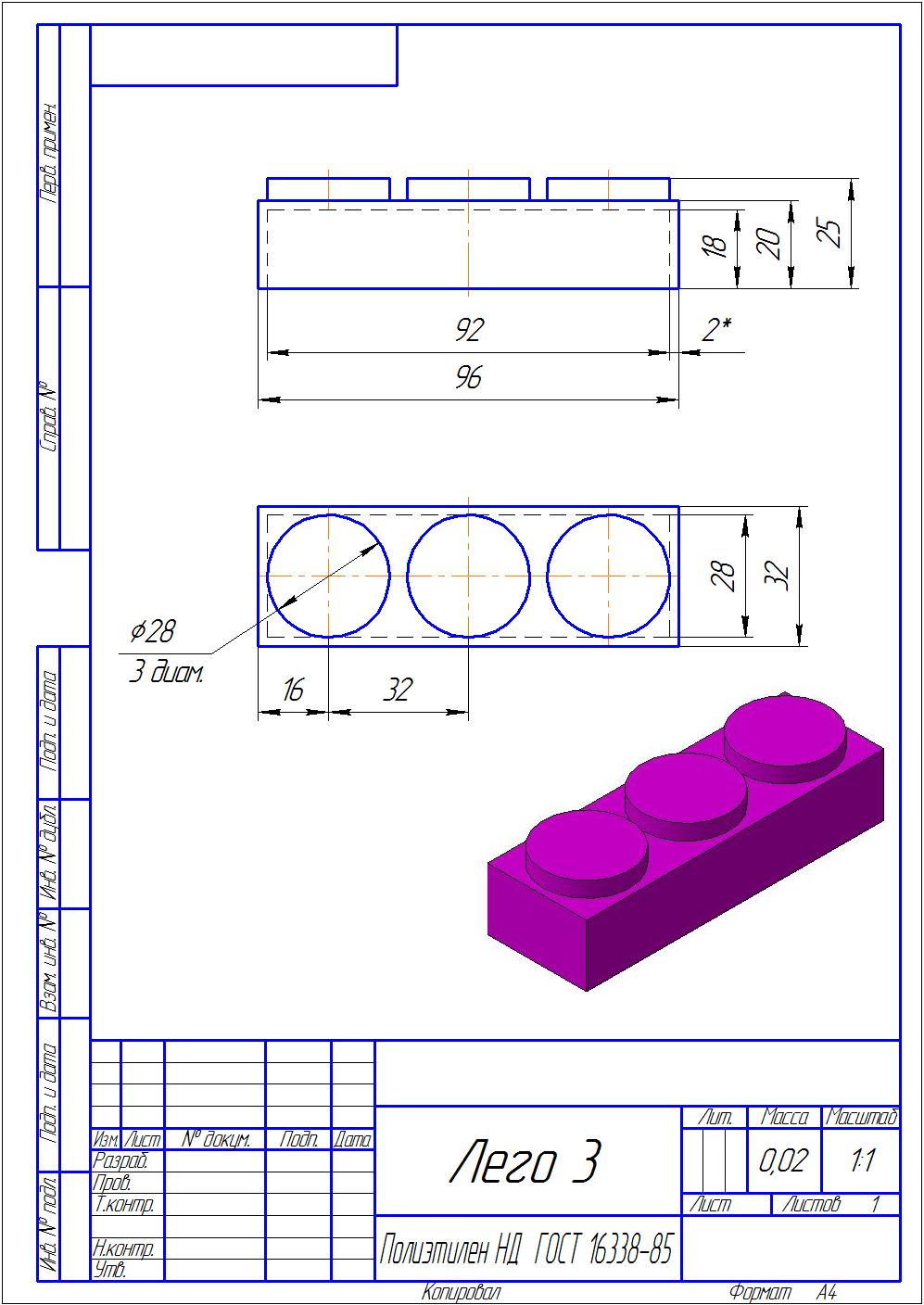 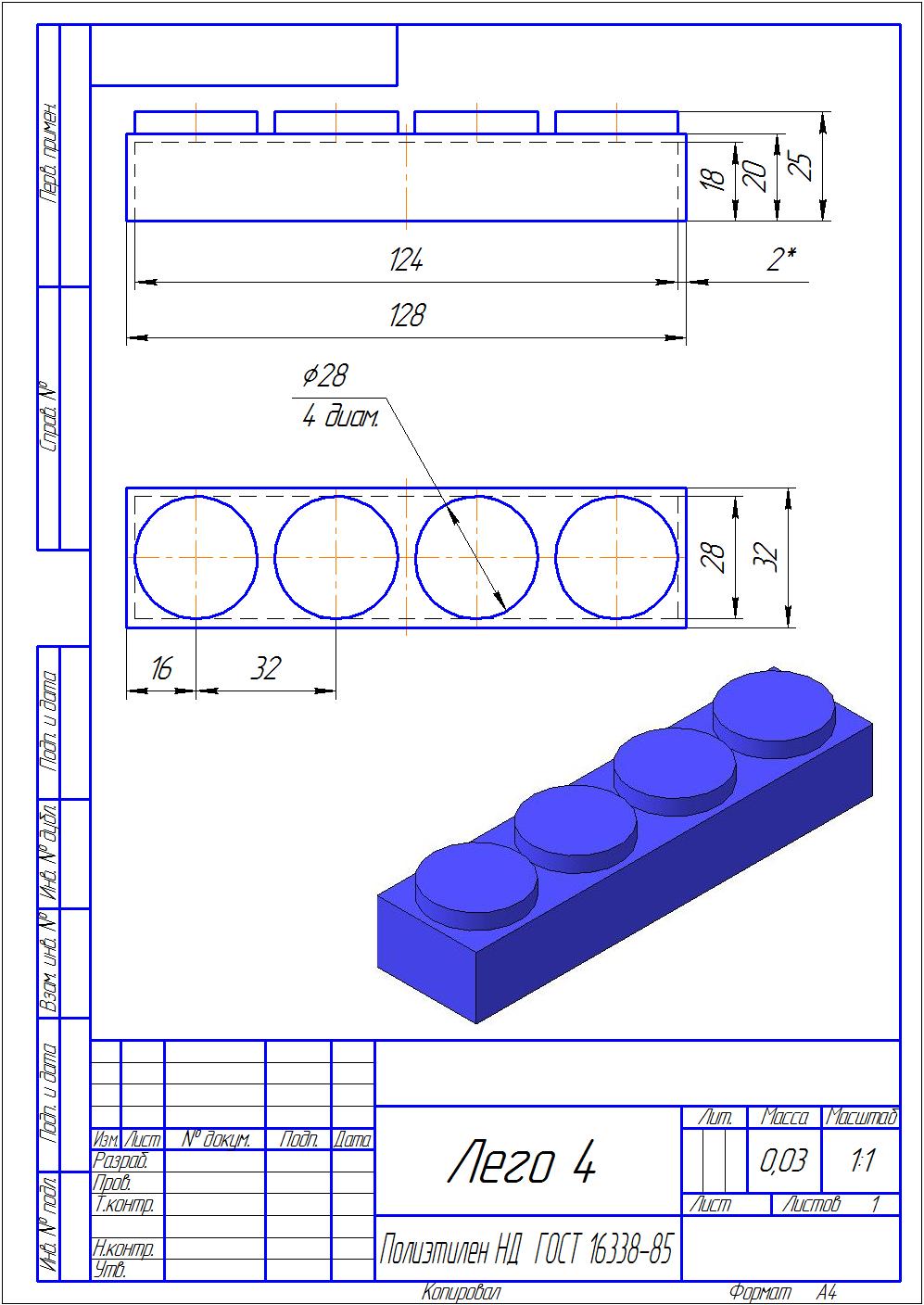 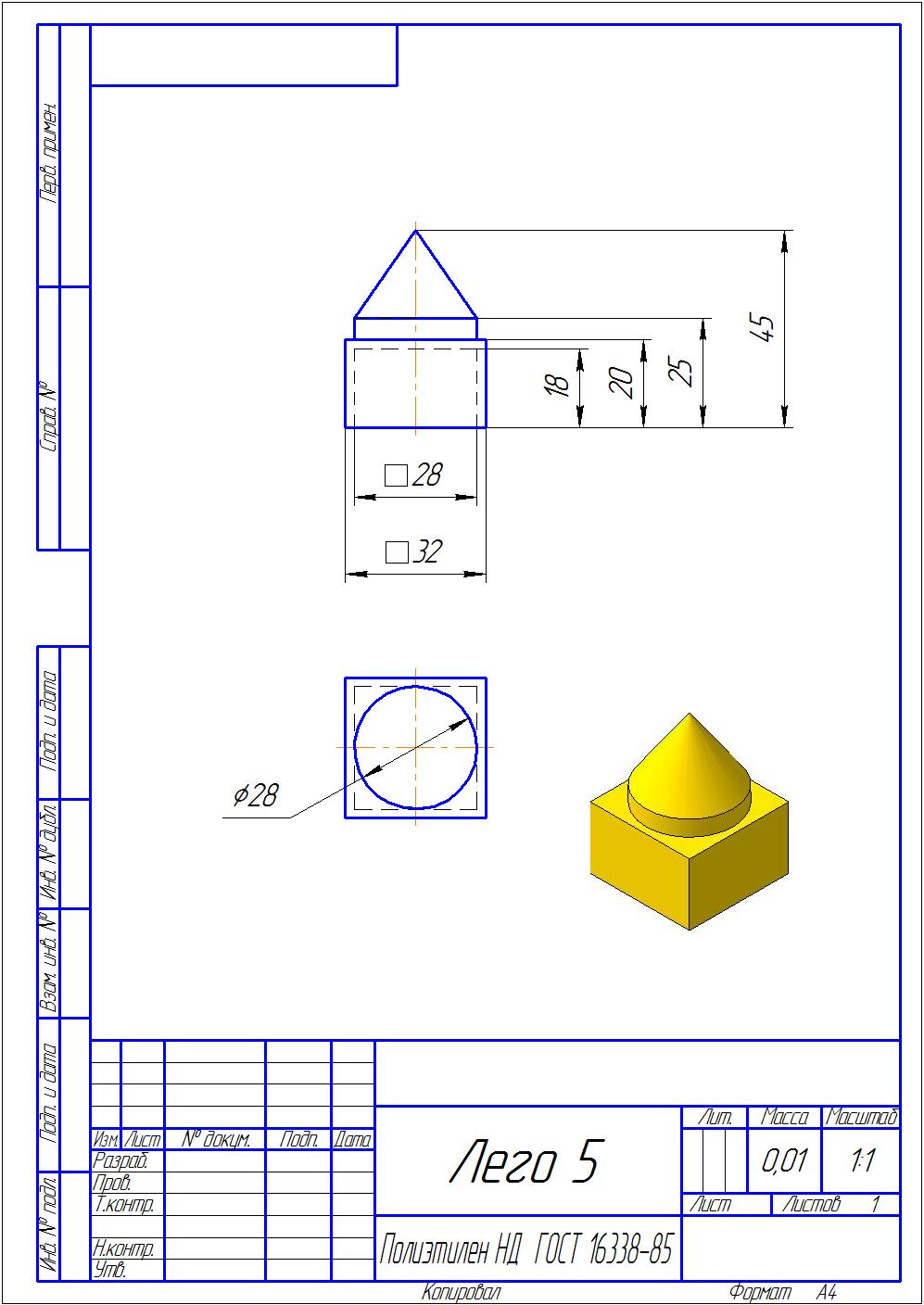 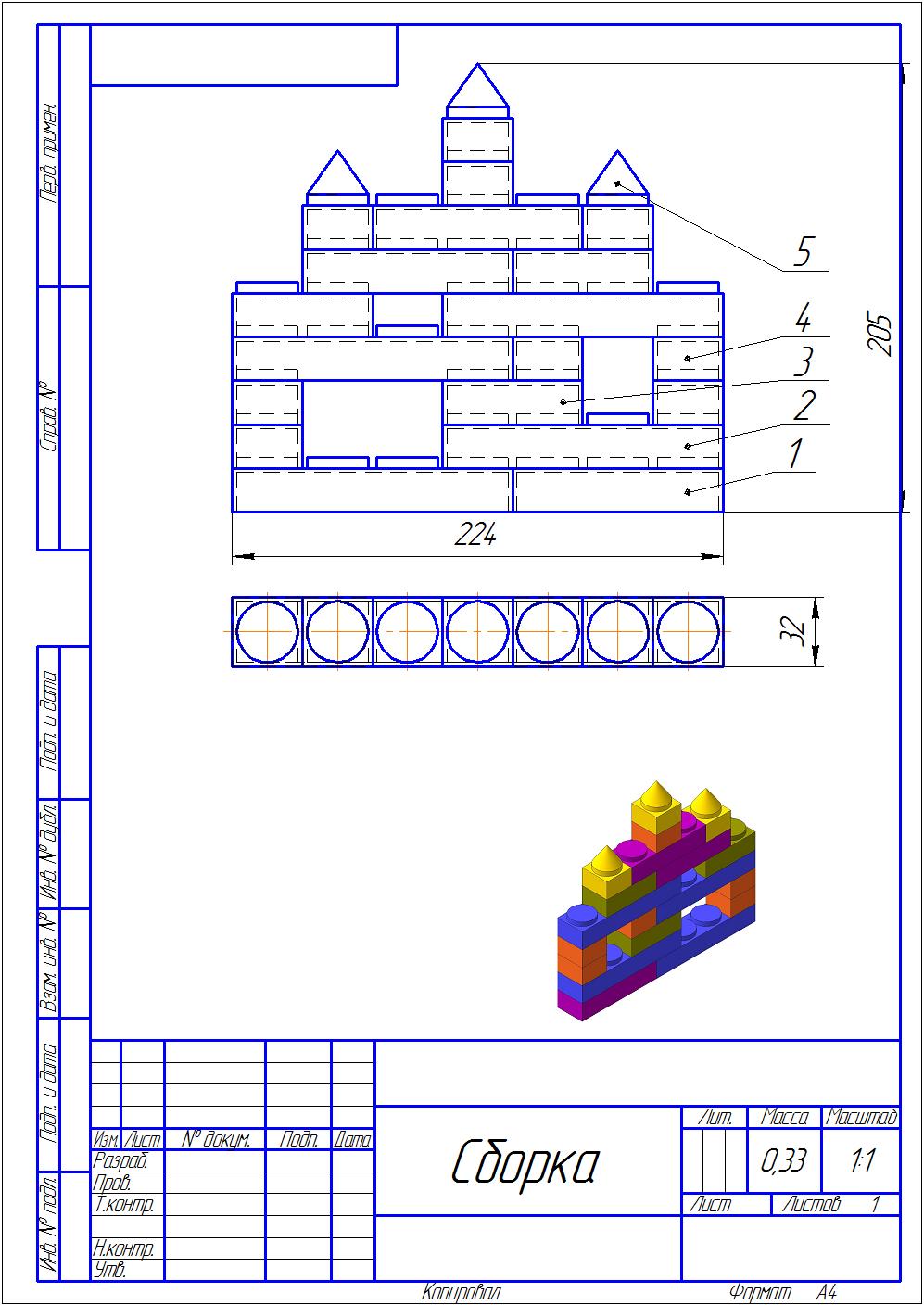 ЗаданиеМаксимальная оценкаСоздание 3D-моделей элементов конструктора по чертежам12,5Сборка пирамиды10Выполнение чертежей элементов конструктора12,5Выполнение чертежа сборки5Бонусы (усложнение конструкции)10ИТОГО50Описание критерия оценкиМаксимальный баллВерно выполнена модель элемента конструктора2Задан материал и цвет элемента конструктора0,5Выполнена модель пирамиды7Отсутствие ошибок в сопряжениях3Усложнение конструкции пирамиды:- большее количество элементов плоской пирамиды- создание пространственной пирамиды- многообразие цветовых решений элементов конструкции внутри сборки0,50,50,5Верно выполнен чертеж элемента конструктора2Вставка в чертеж изометрического вида0,5Верно выполнен чертеж пирамиды4Вставка в чертеж изометрического вида1Описание критерия оценкиВерно выполнена модель элемента конструктора 1Задан материал и цвет элемента конструктора 1Верно выполнена модель элемента конструктора 2Задан материал и цвет элемента конструктора 2Верно выполнена модель элемента конструктора 3Задан материал и цвет элемента конструктора 3Верно выполнена модель элемента конструктора 4Задан материал и цвет элемента конструктора 4Верно выполнена модель элемента конструктора 5Задан материал и цвет элемента конструктора 5Выполнена модель пирамидыОтсутствие ошибок в сопряженияхУсложнение конструкции пирамиды:- большее количество элементов плоской пирамиды- создание пространственной пирамиды- многообразие цветовых решений элементов конструкции внутри сборкиВерно выполнен чертеж элемента конструктора 1Вставка в чертеж изометрического вида 1Верно выполнен чертеж элемента конструктора 2Вставка в чертеж изометрического вида 2Верно выполнен чертеж элемента конструктора 3Вставка в чертеж изометрического вида 3Верно выполнен чертеж элемента конструктора 4Вставка в чертеж изометрического вида 4Верно выполнен чертеж элемента конструктора 5Вставка в чертеж изометрического вида 5Верно выполнен чертеж пирамидыВставка в чертеж изометрического вида